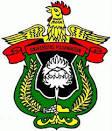 FAKULTAS HUKUM UNIVERSITAS HASANUDDINSTANDAR OPERASIONAL PROSEDURTRACER STUDY ALUMNINo. PM/FH-UNHAS/DIH/17Isi dokumen ini sepenuhnya merupakan rahasia FH UNHAS dan tidak boleh diperbanyak, baik sebagian maupun seluruhnya kepada pihak lain tanpa izin tertulis dari DEKAN FH UNHASDAFTAR ISII.	TUJUANMenggali informasi dari para alumni mengenai perkembangan kompetensi yang dibutuhkan pasar kerja untuk bahan perbaikan kurikulum;Menginventarisir manfaat yang diperoleh alumni selama menempuh pendidikan pada Program Studi Doktor Ilmu Hukum Fakultas Hukum Universitas Hasanuddin;Memeroleh informasi mengenai data pribadi, riwayat pendidikan, dan riwayat pekerjaan seorang alumni.II. 	RUANG LINGKUPProgram Studi Doktor Ilmu HukumIII.	REFERENSIUndang-undang Nomor 12 Tahun 2012 tentang Pendidikan Tinggi;Peraturan Pemerintah Republik Indonesia Nomor 53 Tahun 2015 tentang Statuta Universitas Hasanuddin; Peraturan Presiden Republik Indonesia Nomor 8 Tahun 2012 tentang Kerangka Kualifikasi Nasional Indonesia;Peraturan Menteri Pendidikan dan Kebudayaan Republik Indonesia Nomor 73 Tahun 2013 Tentang Penerapan Kerangka Kualifikasi Nasional Indonesia Bidang Pendidikan Tinggi;Peraturan Menteri Riset, Teknologi dan Pendidikan Tinggi Nomor 44 Tahun 2015 tentang Standar Nasional Pendidikan Tinggi;Peraturan Senat Akademik Universitas Hasanuddin Nomor 50850/UN4/PP.42/2016 tentang Kebijakan Pendidikan Universitas Hasanuddin;Peraturan Senat Akademik Universitas Hasanuddin Nomor 46929/UN.4/IT.03/2016 tentang Kebijakan Pengembangan Kurikulum Program Studi Universitas Hasanuddin; danSurat Keputusan Dekan Fakultas Hukum Nomor: 2667/UN5.6/KP.19/2019 tanggal 29 Januari 2019 tentang  Tim Pelaksana Tracer Study Fakultas Hukum Universitas Hasanuddin.IV.	DEFINISIAlumni adalah lulusan Program Studi Doktor Ilmu Hukum dalam lingkungan Universitas Hasanuddin;Studi Pelacakan (Tracer Study) adalah penelusuran alumni untuk menggali informasi melalui pengisian kuisioner yang disusun sedemikian rupa untuk tujuan perbaikan kurikulum dan proses pembelajaran pada Program Studi Doktor Ilmu Hukum Fakultas Hukum Universitas Hasanuddin;Kuisioner   ialah   formulir   isian   yang   berisi pertanyaan-pertanyaan yang sudah disusun sedemikian rupa untuk memeroleh informasi mengenai data pribadi, riwayat pendidikan, dan riwayat pekerjaan seorang alumni.V.   URAIAN PROSEDURKetua Program Studi Doktor  Ilmu Hukum melakukan rapat koordinasi dengan seluruh anggota Tim Tracer Study terkait rencana pelaksanaan kegiatan, pembagian tugas, dan kebutuhan. Bagian administrasi Program Studi Doktor Ilmu Hukum mempersiapkan data daftar alumni berdasarkan tahun lulus paling lambat 7 hari setelah rapat koordinasi;Bagian administrasi Program Studi Doktor Ilmu Hukum menginventarisir nomor kontak dan email paling lambat 14 hari setelah rapat koordinasi.Tim Tracer Study alumni menghimpun data-data yang sudah diperoleh dari bagian administrasi program studi untuk menentukan alumni dari setiap angkatan yang akan menjadi calon responden.Tim Tracer Study mempersiapkan kuisioner (Lampiran form Tracer Study Alumni). Tim Tracer Study alumni menyebarkan form kuisioner kepada alumni berdasarkan nomor kontak dan email alumni. Tim Tracer Study melakukan penggalian informasi kepada responden sebagaimana yang tercantum dalam kuisioner kepada alumni. Penggalian informasi dilakukan secara langsung dengan datang ke kantor alumni atau menghubungi alumni melalui telepon,E-mail, WhatsApp, dan/atau Line.Tim Tracer Study alumni mengumpulkan kuisioner yang telah diisi dan menyusun data-data yang sudah diperoleh ke dalam database. Tim Tracer Study melakukan inventaris data dan menyusun laporan akhir hasil Tracer Study.Tim Tracer Study menyerahkan laporan hasil Tracer Study kepada Ketua Program Studi Doktor Ilmu Hukum.Ketua Program Studi Doktor Ilmu Hukum menyerahkan arsip laporan  kepada Dekan Fakultas Hukum dan Ketua Gugus Penjaminan Mutu.VI. DIAGRAM ALIRVII. LAMPIRANLampiran form Tracer Study AlumniStatus Dokumen: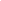 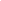 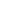 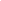 Nomor Revisi:Tanggal Terbit:1 – Februari – 2019 Dibuat Oleh:Diperiksa Oleh:Disetujui Oleh:Prof.Dr. Marwati Riza, S.H., M.SiKetua Program Studi Doktor  Ilmu HukumDr. Kahar Lahae, S.H., M.H.Ketua Gugus Penjaminan MutuProf. Dr. Hamzah Halim, S.H., M.H.Wakil Dekan Bidang Akademik, Riset dan InovasiDisahkan Oleh:Dekan Fakultas HukumProf. Dr. Farida Patittingi, S.H., M.Hum                  NIP. 19671231 199103 2002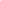 STANDAR OPERASIONAL PROSEDURTRACER STUDY ALUMNINo. Dok.: PM/FH-UNHAS/DIH/17STANDAR OPERASIONAL PROSEDURTRACER STUDY ALUMNINo. Dok.: PM/FH-UNHAS/DIH/17STANDAR OPERASIONAL PROSEDURTRACER STUDY ALUMNINo. Dok.: PM/FH-UNHAS/DIH/17No. Revisi:  - Tgl. Terbit: 1-Februari-2019Halaman: 2 dari 6Halaman Judul dan Persetujuan..........................................................................1Daftar Isi..........................................................................2I.    TUJUAN..........................................................................3II.   RUANG LINGKUP..........................................................................3III.  REFERENSI..........................................................................3IV.  DEFINISI..........................................................................4V.   URAIAN PROSEDUR ..........................................................................4VI.  DIAGRAM ALIR..........................................................................5VII. LAMPIRAN..........................................................................6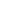 STANDAR OPERASIONAL PROSEDURTRACER STUDY ALUMNINo. Dok.: PM/FH-UNHAS/DIH/17STANDAR OPERASIONAL PROSEDURTRACER STUDY ALUMNINo. Dok.: PM/FH-UNHAS/DIH/17STANDAR OPERASIONAL PROSEDURTRACER STUDY ALUMNINo. Dok.: PM/FH-UNHAS/DIH/17No. Revisi:  - Tgl. Terbit: 1-Februari-2019Halaman: 3 dari 6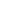 STANDAR OPERASIONAL PROSEDURTRACER STUDY ALUMNINo. Dok.: PM/FH-UNHAS/DIH/17STANDAR OPERASIONAL PROSEDURTRACER STUDY ALUMNINo. Dok.: PM/FH-UNHAS/DIH/17STANDAR OPERASIONAL PROSEDURTRACER STUDY ALUMNINo. Dok.: PM/FH-UNHAS/DIH/17No. Revisi:  - Tgl. Terbit: 1-Februari-2019Halaman: 4 dari 6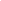 STANDAR OPERASIONAL PROSEDURTRACER STUDY ALUMNINo. Dok.: PM/FH-UNHAS/MIH/17STANDAR OPERASIONAL PROSEDURTRACER STUDY ALUMNINo. Dok.: PM/FH-UNHAS/MIH/17STANDAR OPERASIONAL PROSEDURTRACER STUDY ALUMNINo. Dok.: PM/FH-UNHAS/MIH/17No. Revisi:  - Tgl. Terbit: 1-Februari-2019Halaman: 5 dari 6KegiatanKegiatanPelaksanaPelaksanaPelaksanaPelaksanaPelaksanaPelaksanaPelaksanaDokumenKegiatanKegiatanDekanKPSKPSTim Tracer Study AlumniSub Bagian AkademikAlumniAlumniDokumenPembentukan Tim Tracer Study AlumniPembentukan Tim Tracer Study Alumni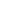 1SK Dekan Rapat Koordinasi Tim Tracer StudyRapat Koordinasi Tim Tracer Study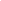 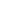 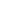 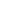 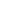 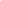 Undangan Rapat dan Notulen Hasil RapatPersiapan Data AlumniPersiapan Data Alumni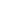 4Daftar alumni berdasarkan tahun lulusInventaris Daftar Kontak AlumniInventaris Daftar Kontak Alumni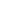 5Nomor kontak dan email alumniPenentuan Calon RespondenPenentuan Calon Responden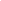 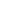 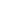 Data alumni dari setiap angkatan yang akan menjadi calon respondenPersiapan Form Kuisioner Tracer StudyPersiapan Form Kuisioner Tracer Study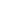 7Form Kuisioner Tracer StudyPenyebaran Form Kuisioner Tracer Study dan penggalian informasi alumniPenyebaran Form Kuisioner Tracer Study dan penggalian informasi alumni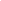 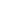 Form Kuisioner Tracer StudyPengumpulan Kuisioner dan Penyusunan Data  Pengumpulan Kuisioner dan Penyusunan Data  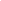 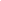 Form Kuisioner Tracer Study yang telah diisi oleh alumniInventaris Data dan Penyusunan Laporan Akhir Inventaris Data dan Penyusunan Laporan Akhir 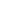 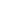 Rekapitulasi hasil kuisioner Tracer StudyPenyerahan Laporan Penyerahan Laporan 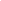 12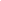 1111Laporan hasil Tracer Study Alumni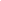 STANDAR OPERASIONAL PROSEDURTRACER STUDY ALUMNINo. Dok.: PM/FH-UNHAS/DIH/17STANDAR OPERASIONAL PROSEDURTRACER STUDY ALUMNINo. Dok.: PM/FH-UNHAS/DIH/17STANDAR OPERASIONAL PROSEDURTRACER STUDY ALUMNINo. Dok.: PM/FH-UNHAS/DIH/17STANDAR OPERASIONAL PROSEDURTRACER STUDY ALUMNINo. Dok.: PM/FH-UNHAS/DIH/17STANDAR OPERASIONAL PROSEDURTRACER STUDY ALUMNINo. Dok.: PM/FH-UNHAS/DIH/17STANDAR OPERASIONAL PROSEDURTRACER STUDY ALUMNINo. Dok.: PM/FH-UNHAS/DIH/17STANDAR OPERASIONAL PROSEDURTRACER STUDY ALUMNINo. Dok.: PM/FH-UNHAS/DIH/17STANDAR OPERASIONAL PROSEDURTRACER STUDY ALUMNINo. Dok.: PM/FH-UNHAS/DIH/17STANDAR OPERASIONAL PROSEDURTRACER STUDY ALUMNINo. Dok.: PM/FH-UNHAS/DIH/17STANDAR OPERASIONAL PROSEDURTRACER STUDY ALUMNINo. Dok.: PM/FH-UNHAS/DIH/17No. Revisi:  - No. Revisi:  - No. Revisi:  - Tgl. Terbit: 1-Februari-2019Tgl. Terbit: 1-Februari-2019Tgl. Terbit: 1-Februari-2019Tgl. Terbit: 1-Februari-2019Halaman: 6 dari 6Halaman: 6 dari 6Halaman: 6 dari 6